     2024 Bark in the Park Sponsorship Form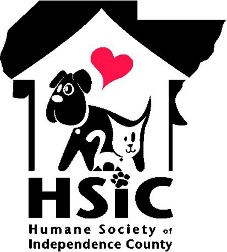 Business Name: ________________________________________________________Mailing Address: _______________________________ City: _________________ Zip _________Contact Person: ______________________________________________Phone: ________________________________  Email:  _______________________________Sponsorship Level: ____ Platinum $2500		____ Silver $500____ Diamond $1000		____ Bronze $250____ Gold $750			____ Shelter Buddy $100T-Shirt Sizes: Please see your sponsorship details to know how many you will be given)No shirts Needed _____ Small _____ Med_____ Large _____ XL _____ XXL _____ Method of Payment:______ Please accept my check      Check No. ____________ I have enclosed cash______ Please bill my Credit Card (someone will call for the information)______ I will use PayPal, CashApp, or Venmo to pay online. For these payment methods, use HSIC72501 and 7088 if it requests the last four digits of the telephone no. Please also indicate your chosen sponsorship level in the payment notes section for reference. If mailing, please send to:5 Environmental Drive Batesville, AR 72501Office Use Only:Date Entry Received: ________________________Credit Card: _______________________________Questions? Please contact Paula Stewart: 870.307.1064 or Anna Hogan: 870.793.6539 